														1/3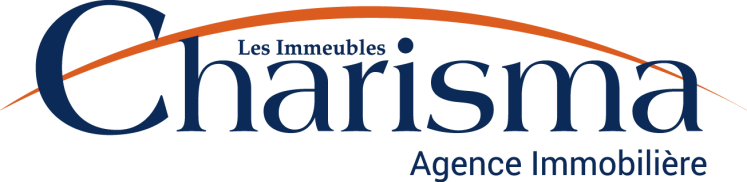 REQUEST FOR INFORMATION TO THE SYNDICATE OF CO-OWNERSDate:_____________________________________________________________________________________Name and address of syndicate:___________________________________________________________________________________________________________________________________________________________________________________________________________________________________________________________________________
As part of carrying out brokerage contract BCD- __________concerning the immovable identified below, please send the following information, to the best of your knowledge, along with any document(s) required, to:NAME OF REAL ESTATE BROKER _________________________________________________________
AND ADDRESS OF AGENCY_______________________________________________________________1. 1. IDENTIFICATION OF IMMOVABLE HELD IN DIVIDED CO-OWNERSHIPAddress of immovable: ______________________________________________________________________Name of owner(s): __________________________________________________________________________2. 2. OWNER AUTHORIZATIONWe hereby authorize the syndicate to disclose to__________________________________________________agency or broker acting on his own account or their representative, if applicable, any information concerning the immovable identified above.


__________________________________				___________________________________SIGNATURE OF OWNER 1						SIGNATURE OF OWNER 23. 3. INFORMATION REQUIRED3.1 What is the amount of monthly common expenses for each fraction sold? ________________________________________________________________________________________$3.2 At what date were the common expenses last paid and what period is covered by this payment?
Date ______________________________________ Period Covered__________________________________3.3 Are there outstanding monthly charges regarding the fraction(s) being sold? 􀂅 no 􀂅 yesIf so, what is the amount of these outstanding charges? ____________________________________________$If so, do these outstanding charges carry interest?   􀂅 no 􀂅 yesIf so, at what rate? ________________________________________________________________________%														2/33.4 Have any contributions been voted but not yet due, or are such contributions expected? 􀂅 no 􀂅 yesIf so, what is the amount of these contributions? _________________________________________________$If so, when are these contributions due?3.5 What is the current amount in the contingency fund?____________________________ $ as of__________3.6 Is an operating deficit expected for the current fiscal year? 􀂅 no 􀂅 yesIf so, please explain:
___________________________________________________________________________________________________________________________________________________________________________________________________________________________________________________________________________3.7 Is a surplus expected for the same period? 􀂅 no 􀂅 yes3.8 Is the syndicate aware of any legal, mediation or arbitration proceedings currently pending, or any of formal demand against the syndicate or by the syndicate against a third party or a co-owner? 􀂅 no 􀂅 yesIf so, please explain:___________________________________________________________________________________________________________________________________________________________________________________________________________________________________________________________________________3.9 Has a judgment been rendered against the syndicate that is pending enforcement? 􀂅 no 􀂅 yes3.10 Is the syndicate duly registered? 􀂅 no 􀂅 yesIf so, please provide Québec Enterprise Number (NEQ):____________________________________________3.11 Is the syndicate insured against common risks? 􀂅 no 􀂅 yesIf so, please provide a copy of the insurance policy.3.12 Are any insurance claims payable to the fraction(s) being sold? 􀂅 no 􀂅 yes3.13 Is the owner of the residential fraction being sold required to pay additional fees to the co-ownership for a common portion of which he has exclusive use? 􀂅 no 􀂅 yes3.14 Has the syndicate sent or is it planning to send the seller a notice of violation of the declaration of co-ownership that could have consequences for the buyer? 􀂅 no 􀂅 yes3.15 To the syndicate’s knowledge, has the seller had any work done in his private portion that have an impact on the common portions and that would have required authorization? 􀂅 no 􀂅 yes3.16 To the syndicate’s knowledge, is there a factor relating to the immovable that is liable to significantly reduce the value or increase the expenses thereof? 􀂅 no 􀂅 yes3.17 To the syndicate’s knowledge, are there by-laws that have been or could be adopted and entered in the register of co-ownership, in addition to the provisions of the declaration of co-ownership? 􀂅 no 􀂅 yes3.18 In the last two years, has the general meeting of co-owners taken extraordinary decisions regarding work for the alteration, enlargement or improvement of the common portions? 􀂅 no 􀂅 yes														3/33.19 Has the immovable’s replacement value, including the common and private portions, except for leasehold improvement made by co-owners, been established or confirmed by a professional authority? 􀂅 no 􀂅 yes3.20 Other:_____________________________________________________________________________________________________________________________________________________________________________________________________________________________________________________________________________________________________________________________________SIGNATURE OF AUTHORIZED SYNDICATE REPRESENTATIVE
__________________________________________________________NAME IN BLOCK LETTERS

__________________________________________________________
DATE